 «Урок цифры-2020» в МКОУ «Аверьяновская СОШ»4.02.2020г. учителем истории Габибуллаевой Д.А. был проведен урок в рамках Всероссийской образовательной акции «Урок цифры-2020» .Урок был направлен на достижение следующих целей и задач:- повышение интереса обучающихся к изучению информатики и программирования;- донести до детей необходимость и доступность изучения информатики и программирования для своего будущего - жизни в XXI веке;- повышение престижности ИТ-специальностей;- развитие алгоритмического и объектного стиля мышления;- привлечение обучающихся к активному использованию информационных технологий в практической деятельности.Учебные материалы каждого урока разработаны ведущими российскими ИТ-компаниями при поддержке Министерства просвещения Российской Федерации и помогают ученикам не только узнать новое о мире информационных технологий, но и сориентироваться в перспективных профессиях будущего.Для обучающихся 6 классов был проведен урок по теме «Персональные помощники». Дети с интересом восприняли информацию о проведении необычных уроков. Прослушали вступительное слово учителя, посмотрели видеоролик. Ребята получили много интересной информации, которой раньше не владели.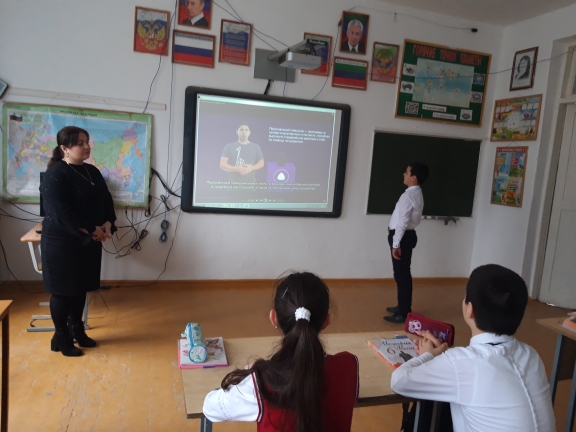 